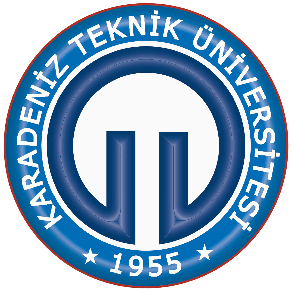 T.C.KARADENİZ TEKNİK ÜNİVERSİTESİ REKTÖRLÜĞÜ…………………………… FAKÜLTESİ DEKANLIĞI………………. Bölüm Başkanlığı(……….. Anabilim Dalı Başkanlığı)Sayı	:xxxxxxxx/xxxxxxxx/20/05/2014Konu :Xxxxxx Xxxxxxxx